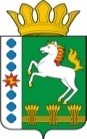 КОНТРОЛЬНО-СЧЕТНЫЙ ОРГАН ШАРЫПОВСКОГО РАЙОНАКрасноярского краяЗаключениена проект Постановления администрации Шарыповского района «О внесении изменений в Постановление администрации Шарыповского района от 30.10.2013 № 846-п «Об утверждении муниципальной программы «Развитие образования Шарыповского района» на 2014-2016 годы26 июня 2014 год 								       № 30Настоящее экспертное заключение подготовлено Контрольно – счетным органом Шарыповского района на основании ст. 157 Бюджетного  кодекса Российской Федерации, ст. 9 Федерального закона от 07.02.2011 № 6-ФЗ «Об общих принципах организации и деятельности контрольно – счетных органов субъектов Российской Федерации и муниципальных образований», ст. 15 Решения Шарыповского районного Совета депутатов от 20.09.2012 № 31/289р «О внесении изменений и дополнений в Решение Шарыповского районного Совета депутатов от 21.06.2012 № 28/272р «О создании Контрольно – счетного органа Шарыповского района» (в ред. от 20.03.2014 № 46/536р).Представленный на экспертизу проект Постановления администрации Шарыповского района «О внесении изменений в Постановление администрации Шарыповского района от 30.10.2013 № 846-п «Об утверждении муниципальной программы «Развитие образования Шарыповского района» на 2014-2016 годы (далее по тексту Постановление) направлен в Контрольно – счетный орган Шарыповского района 20 июня 2014 года. Разработчиком данного проекта Программы является муниципальное казенное учреждение «Управление образования Шарыповского района».Основанием для разработки муниципальной программы является постановление администрации Шарыповского района от 30.07.2013 № 540-п «Об утверждении Порядка принятия решений о разработке  муниципальных программ Шарыповского района, их формировании и реализации», распоряжение администрации Шарыповского района от 02.08.2013 № 258-р «Об утверждении перечня муниципальных программ Шарыповского района».Исполнитель Программы муниципальное казенное учреждение «Управление образования Шарыповского района».Соисполнители Программы администрация Шарыповского района и муниципальное казенное учреждение «Управление спорта, туризма и молодежной политики Шарыповского района».Подпрограммы муниципальной программы:Развитие дошкольного, общего и дополнительного образования детей.Организация отдыха и образования детей.Обеспечение реализации муниципальной программы в области образования.Мероприятия муниципальной программы:Организация и проведение районного конкурса на вручение грантов главы района в номинациях «Лучший педагог образовательного учреждения».Организация и проведение районного конкурса на вручение грантов главы района в номинациях «Лучшее образовательное учреждение».Господдержка детей  сирот.Мероприятие проведено 23-26 июня 2014 года.В ходе подготовки заключения Контрольно – счетным органом Шарыповского района были проанализированы следующие материалы:- проект Постановления администрации Шарыповского района «О внесении изменений в Постановление администрации Шарыповского района от 30.10.2013 № 846-п «Об утверждении муниципальной программы «Развитие образования Шарыповского района» на 2014-2016 годы;- паспорт муниципальной программы «Развитие образования Шарыповского района» на 2014-2016 годы;- решение Шарыповского районного Совета депутатов от 05.12.2013 №44/515р «О районном бюджете на 2014 год и плановый период 2015-2016 годов».Рассмотрев представленные материалы к проекту Постановления, установлено следующее:В соответствии с проектом Постановления вносятся в паспорт муниципальной программы изменения по строке (пункту) «Ресурсное обеспечение муниципальной программы».После внесения изменений строка  будет читаться:Увеличение объемов бюджетных ассигнований на реализацию муниципальной программы составило в сумме 8 455,319 тыс.руб.  или на  0,79 %., в том числе:- за счет средств федерального бюджета в сумме 813,40 тыс.руб. или на 100,00%;- за счет средств краевого бюджета в сумме 5 779,677 тыс.руб. или на 0,87%;- за счет средств районного бюджета в сумме 1 718,559 тыс.руб. или на 0,43%;- за счет внебюджетных источников в сумме 143,683 тыс.руб. или 1,40%.Согласно Приложения № 3 и приказа Финансово-экономического управления администрации Шарыповского района от 20.12.2013 № 47, в муниципальной программе вносится изменения по коду бюджетной классификации ГРБС Администрации Шарыповского района. Код главного распорядителя бюджетных средств (ГРБС) Администрация Шарыповского района «902».Вносятся изменения в Подпрограмму 1 «Развитие дошкольного, общего и дополнительного образования» по строке (пункту) «Объемы и источники финансирования подпрограммы»После внесения изменений, строка будет читаться:Увеличение объемов бюджетных ассигнований на реализацию Подпрограммы 1 «Развитие дошкольного, общего и дополнительного образования на 2014-2016 годы» муниципальной программы составило в сумме 8 344,733 тыс.руб.  или на  0,83%., в том числе:- за счет средств краевого бюджета в сумме 6 519,028 тыс.руб. или на 1,0 %;- за счет средств районного бюджета в сумме 1 825,705 тыс.руб. или на 0,53%;Согласно уведомления Министерства образования Красноярского края от 06.03.2014 № 775  вносятся изменения в Подпрограмму 1 приложение № 2 в части дополнения новых мероприятий п.1.2.1.4. и п.1.2.1.5. на общую сумму  1 526,23 тыс.руб., в том числе:- субсидии бюджетам муниципальных образований  на частичное финансирование (возмещение) расходов на выплаты младшим воспитателям и помощникам воспитателей в муниципальных образовательных учреждениях, реализующих основную общеобразовательную программу дошкольного образования детей за счет средств краевого бюджета в сумме 1 524,70 тыс.руб.;- софинансирование на частичное финансирование (возмещение) расходов на выплаты младшим воспитателям и помощникам воспитателей в муниципальных образовательных учреждениях, реализующих основную общеобразовательную программу дошкольного образования детей за счет средств районного бюджета в сумме 1,525 тыс. рублей. Ассигнования перераспределены с Подпрограммы 3 «Обеспечение реализации муниципальной программы в области образования», вид расхода 112 «прочие выплаты» с командировочных расходов по МКУ «Управление образование Шарыповского района».Для возмещения региональных выплат и выплат, обеспечивающих уровень заработной платы работников бюджетной сферы не ниже размера минимальной заработной платы (минимального размера оплаты труда), увеличены объемы бюджетных ассигнований за счет средств краевого бюджета в сумме 4 474,328 тыс. рублей на реализацию новых мероприятий п.1.2.1.7., п.4.2.1.2., п.6.1.1. Подпрограммы 1 приложение № 2.На основании соглашения Министерства образования и науки Красноярского края «О предоставлении субсидии на денежное поощрение победителям конкурса «Детские сады-детям» вносится изменение в Подпрограмму 1 приложение № 2, в части дополнения нового мероприятия п.5.1.2.6., увеличены объемы бюджетных ассигнований за счет средств краевого бюджета в сумме  250,0 тыс. рублей. На основании уведомления Министерства спорта, туризма и молодежной политики Красноярского края от 21.02.2014 № 53 вносятся изменения в Подпрограмму 1 приложение № 2, в части дополнения новых мероприятий п.5.1.2.4. и п.5.1.2.5. за счет средств краевого бюджета увеличение в сумме 270,00 тыс. руб. на финансирование субсидии на оснащение муниципальных учреждений физкультурно – спортивной направленности спортивным инвентарем, оборудованием, спортивной одеждой и обувью. Предусмотрено софинансирование за счет средств районного бюджета в сумме 6,4 тыс. руб. к данной субсидии. Софинансирование в сумме 6,4 тыс. руб. перераспределено из Подпрограммы «Развитие физической культуры и спорта в Шарыповском районе» Муниципальной программы «Развитие спорта, туризма и молодежной политики в Шарыповском районе» на 2014-2016 годы.В п. 5.1.1.2. мероприятий Подпрограммы 1 вносятся изменения, увеличиваются  бюджетные ассигнования для МБОУ ДОД ДЮСШ № 32 за счет средств районного бюджета на общую сумму 1 712,5 тыс. руб., в том числе:- 2014 год в сумме 462,5 тыс. руб.;- 2015 год  в сумме 625,0 тыс. руб.;- 2016 год  в сумме 625,069 тыс. руб.Данные средства перенесены из Подпрограммы «Развитие физической культуры и спорта в Шарыповском районе» Муниципальной программы «Развитие спорта, туризма и молодежной политики в Шарыповском районе» на 2014-2016 годы.По кодам целевых статей расхода (далее КЦСР) Подпрограммы 1 «Развитие дошкольного, общего и дополнительного образования на 2014-2016 годы» муниципальной программы перераспределены бюджетные ассигнования по мероприятиям на 2014 год, в том числе:      - уменьшение по мероприятию «Оснащение современным оборудованием и средствами обучения дополнительных образовательных программ» по КЦСР 0318315 в сумме 305,752 тыс. руб. и по КЦСР 0318399 «Предоставление субсидии муниципальным общеобразовательным учреждениям на выполнение муниципального задания» в сумме 194,248 тыс. руб.;       - увеличение  по КЦСР 0318399 «Предоставление субсидии муниципальным общеобразовательным учреждениям на выполнение муниципального задания» в сумме 347,10 тыс. руб.;Перераспределены бюджетные ассигнования по мероприятиям Задачи 4.Содействие выявления и поддержка одаренных детей Подпрограммы 1 на 2014 год в сумме 350,00 тыс. руб., в том числе:- уменьшение бюджетных ассигнований по КЦСР 0318317 «Денежные премии победителям районного конкурсного отбора на грант главы района» в сумме 350,00 тыс. руб.;- увеличение бюджетных ассигнований по КЦСР 0318319 «Организация и участие детей в районных, зональных, региональных, всероссийских и международных олимпиадах, конференциях, фестивалях, конкурсах и соревнованиях, материальная поддержка с целью финансирования проезда участников и их сопровождающих к месту проведения данных мероприятий» в сумме 350,00 тыс. руб.Вносятся изменения в Подпрограмму 2 «Организация отдыха и оздоровление детей Шарыповского района» по строке (пункту) «Объемы и источники финансирования подпрограммы»После внесения изменений, строка будет читаться:Увеличение объемов бюджетных ассигнований на реализацию Подпрограммы 2 «Организация отдыха и оздоровления детей Шарыповского района» муниципальной программы составило в сумме 184,948 тыс.руб.  или на  1,58%., в том числе:- за счет средств краевого бюджета в сумме 4,30 тыс.руб. или на 0,04%;- за счет средств районного бюджета в сумме 36,965 тыс.руб. или на 0,32%;- за счет внебюджетных источников в сумме 143,683 тыс.руб. или на 1,23%.По подпрограмме 2 увеличение в сумме 180,648 тыс.руб. (в том числе: бюджет района – 36,965 тыс.руб., за счет родительской платы – 143,683 тыс.руб.) в связи с тем, что необходимо предусмотреть софинансирование к краевой субсидии по оплате стоимости путевок для детей в краевые государственные и негосударственные организации отдыха, оздоровления и занятости детей, зарегистрированных на территории края, муниципальные загородные оздоровительные лагеря. Ассигнования в сумме 36,965 тыс. рублей перераспределены с Подпрограммы 3 «Обеспечение реализации муниципальной программы в области образования», вид расхода 112 «прочие выплаты» с командировочных расходов по МКУ «Управление образование Шарыповского района».       Увеличение за счет средств краевого бюджета в сумме 4,30 тыс. рублей по оплате стоимости путевок для детей в краевые государственные и негосударственные организации отдых, оздоровления и занятости детей, зарегистрированных на территории края, муниципальные загородные оздоровительные лагеря по причине увеличения стоимости путевки.Вносятся изменения в Подпрограмму 3 «Обеспечение реализации муниципальной программы в области образования» по строке (пункту) «Объемы и источники финансирования подпрограммы»После внесения изменений, строка будет читаться:Уменьшение общего объема бюджетных ассигнований на реализацию Подпрограммы 3 «Обеспечение реализации муниципальной программы в области образования» муниципальной программы составило в сумме 74,362 тыс. руб.  или на  0,15 %., в том числе:- за счет уменьшения средств районного бюджета в сумме 144,111 тыс. руб. или на 0,29 %;- за счет увеличения средств краевого бюджета в сумме 69,749 тыс. руб. или на 100,0 %.          С целью перераспределения денежных средств по районному бюджету были внесены изменения по мероприятиям Подпрограммы 3: - уменьшены бюджетные ассигнования в сумме 1,525 тыс. руб. по п. 1. мероприятий Подпрограммы 3 на реализацию мероприятия п.1.2.1.5. Подпрограммы 1, в части софинансирования на частичное финансирование (возмещение) расходов на выплаты младшим воспитателям и помощникам воспитателей в муниципальных образовательных учреждениях, реализующих основную общеобразовательную программу дошкольного образования детей;  - уменьшены бюджетные ассигнования в сумме 36,965 тыс. руб. по п. 1. мероприятий Подпрограммы 3 на реализацию мероприятий Подпрограммы 2, в части софинансирования к краевой субсидии по оплате стоимости путевок для детей в краевые государственные и негосударственные организации отдых, оздоровления и занятости детей, зарегистрированных на территории края, муниципальные загородные оздоровительные лагеря;- уменьшены бюджетные ассигнования в сумме 105 621,0 тыс. руб. по п. 2.2. мероприятий Подпрограммы 3 на реализацию мероприятий Подпрограммы 1, в части увеличения субсидии муниципальным общеобразовательным учреждениям на выполнение муниципального задания.           Для возмещения региональных выплат и выплат, обеспечивающих уровень заработной платы работников бюджетной сферы не ниже размера минимальной заработной платы (минимального размера оплаты труда), увеличены объемы бюджетных ассигнований за счет средств краевого бюджета в сумме 69,749 тыс. рублей на реализацию мероприятия п.1.2. Подпрограммы 3 приложение № 2.5. Бюджетные ассигнования на реализацию Мероприятия 1 «Господдержка детей сирот» муниципальной программы «Развитие образования Шарыповского района» на 2014-2016 годы перераспределены в части источников финансового обеспечения, так:- за счет средств краевого бюджета уменьшены в сумме 813,4 тыс.руб;- а за счет средств федерального бюджета увеличены в сумме 813,4 тыс.руб.По кодам целевых статей расхода (КЦСР) Мероприятия 1 «Господдержка детей сирот» муниципальной программы перераспределены бюджетные ассигнования. По КЦСР 0397587 «Обеспечение жилыми помещениями детей-сирот и детей, оставшихся без попечения родителей, лиц из числа детей-сирот и детей, оставшихся без попечения родителей за счет средств краевого бюджета в рамках отдельных мероприятий муниципальной программы «Развитие образования Шарыповского района» бюджетные ассигнования уменьшены в сумме 0,5 тыс. рублей, а по КЦСР 039508 «Обеспечение предоставления жилых помещений детям-сиротам и детям, оставшимся без попечения родителей, лицам из числа по договорам найма специализированных жилых помещений за счет средств федерального бюджета в рамках отдельных мероприятий муниципальной программы «Развитие образования Шарыповского района» увеличены в сумме 0,5 тыс. рублей.Проект Постановления разработан и составлен в соответствии с бюджетным законодательством и нормативно правовыми актами.При проверке правильности планирования и составления проекта Постановления нарушений не установлено.На основании выше изложенного Контрольно – счетный орган предлагает администрации Шарыповского района принять проект Постановления администрации Шарыповского района «О внесении изменений в Постановление администрации Шарыповского района от 30.10.2013 № 846-п «Об утверждении муниципальной программы «Развитие образования Шарыповского района» на 2014-2016 годы.Председатель Контрольно – счетного органа					Г.В. СавчукРесурсное обеспечение муниципальной  программы Предыдущая редакция (Постановление от 30.10.2013 № 846-п)Предлагаемая редакция (проект Постановления)Ресурсное обеспечение муниципальной  программы Объем финансирование программы  составит 1 073 316,60 тыс.руб., в том числе за счет средств:по годам реализации:2014 год – 348 542,00 тыс.руб.;2015 год – 362 323,20 тыс.руб.;2016 год – 362 451,40 тыс.руб.краевой бюджет 666 088,40 тыс.руб., в том числе:2014 год – 217 566,00 тыс.руб.;2015 год – 224 261,20 тыс.руб.;2016 год – 224 261,20 тыс.руб.районного бюджета 396 926,20 тыс.руб., в том числе:2014 год – 127 542,00 тыс.руб.;2015 год – 134 628,00 тыс.руб.;2016 год – 134 756,20 тыс.руб.внебюджетные источники 10 302,00 тыс.руб., в том числе:2014 год – 3 434,00 тыс.руб.;2015 год – 3 434,00 тыс.руб.;2016 год – 3 434,00 тыс.руб.Объем финансирование программы  составит 1 081 771,919 тыс.руб., в том числе за счет средств:по годам реализации:2014 год – 355 747,319 тыс.руб.;2015 год – 362 948,20 тыс.руб.;2016 год – 363 076,40 тыс.руб.федеральный бюджет – 813,40 тыс.руб, в том числе:2014 год – 813,40 тыс.руб.краевой бюджет 671 868,077 тыс.руб., в том числе:2014 год – 223 345,677 тыс.руб.;2015 год – 224 261,20 тыс.руб.;2016 год – 224 261,20 тыс.руб.районного бюджета 398 644,759 тыс.руб., в том числе:2014 год – 128 010,559 тыс.руб.;2015 год – 135 253,00 тыс.руб.;2016 год – 135 381,20 тыс.руб.внебюджетные источники 10 445,683 тыс.руб., в том числе:2014 год – 3 577,683 тыс.руб.;2015 год – 3 434,00 тыс.руб.;2016 год – 3 434,00 тыс.руб. Объемы и источники финансирования подпрограммы Предыдущая редакция подпрограммы 1 (Постановление от 30.10.2013 № 846-п)Предлагаемая редакция подпрограммы 1 (проект Постановления) Объемы и источники финансирования подпрограммы Планируемое финансирование подпрограммных мероприятий составляет 1 006 460,30 тыс.руб., в том числе за счет средств:районного бюджета 341 798,80 тыс.руб., в том числе:2014 год – 109 161,80 тыс.руб.;2015 год – 116 412,70 тыс.руб.;2016 год – 116 224,30 тыс.руб.краевой бюджет 654 359,50 тыс.руб., в том числе:2014 год – 212 802,30 тыс.руб.;2015 год – 220 778,60 тыс.руб.;2016 год – 220 778,60 тыс.руб.внебюджетные источники 10 302,00 тыс.руб., в том числе:2014 год – 3 434,00 тыс.руб.;2015 год – 3 434,00 тыс.руб.;2016 год – 3 434,00 тыс.руб.Планируемое финансирование подпрограммных мероприятий составляет 1 014 805,033 тыс.руб., в том числе за счет средств:районного бюджета 343 624,505 тыс.руб., в том числе:2014 год – 109 737,505 тыс.руб.;2015 год – 117 037,70 тыс.руб.;2016 год – 116 849,30 тыс.руб.краевой бюджет 660 878,528 тыс.руб., в том числе:2014 год – 219 321,328 тыс.руб.;2015 год – 220 778,60 тыс.руб.;2016 год – 220 778,60 тыс.руб.внебюджетные источники 10 302,00 тыс.руб., в том числе:2014 год – 3 434,00 тыс.руб.;2015 год – 3 434,00 тыс.руб.;2016 год – 3 434,00 тыс.руб. Объемы и источники финансирования подпрограммы Предыдущая редакция подпрограммы 2 (Постановление от 30.10.2013 № 846-п)Предлагаемая редакция подпрограммы 2 (проект Постановления) Объемы и источники финансирования подпрограммы Планируемое финансирование подпрограммных мероприятий составляет 11 702,10 тыс.руб., в том числе за счет средств:краевой бюджет 7 052,10 тыс.руб., в том числе:2014 год –2 274,90 тыс.руб.;2015 год – 2 388,60 тыс.руб.;2016 год – 2 388,60 тыс.руб.районного бюджета 4 650,00 тыс.руб., в том числе:2014 год – 1 500,00 тыс.руб.;2015 год – 1 575,00 тыс.руб.;2016 год – 1 575,00 тыс.руб.Планируемое финансирование подпрограммных мероприятий составляет 11 887,048 тыс.руб., в том числе за счет средств:краевой бюджет 7 056,40 тыс.руб., в том числе:2014 год – 2 279,20 тыс.руб.;2015 год – 2 388,60 тыс.руб.;2016 год – 2 388,60 тыс.рубрайонного бюджета 4 686,965 тыс.руб., в том числе:2014 год – 1 536,965 тыс.руб.;2015 год – 1 575,00 тыс.руб.;2016 год – 1 575,00 тыс.руб.внебюджетные источники 143,683 тыс.руб., в том числе:2014 год – 143,683 тыс.руб. Объемы и источники финансирования подпрограммы Предыдущая редакция подпрограммы 3 (Постановление от 30.10.2013 № 846-п)Предлагаемая редакция подпрограммы 3 (проект Постановления) Объемы и источники финансирования подпрограммы Планируемое финансирование подпрограммных мероприятий составляет 50 477,40 тыс.руб., в том числе за счет средств:районного бюджета 50 477,40 тыс.руб., в том числе:2014 год – 16 880,20 тыс.руб.;2015 год – 16 640,30 тыс.руб.;2016 год – 16 956,90 тыс.руб.Планируемое финансирование подпрограммных мероприятий составляет 50 403,038 тыс.руб., в том числе за счет средств:районного бюджета 50 333,289  тыс.руб., в том числе:2014 год – 16 736,089 тыс.руб.;2015 год – 16 640,30 тыс.руб.;2016 год – 16 956,90 тыс.руб.краевого бюджета 69,749 тыс. руб., в  том числе:2014 год – 69,749 тыс. руб.  